Jak tanio pozycjonować strony www i zwiększyć zyski z działalności?Poszukiwanie dobrych rozwiązań związanych z pozycjonowaniem stron bywa nie lada wyzwaniem. Albo koszty są wysokie, albo efekty niezbyt zadowalające. Czy można sobie z tym jakoś poradzić? Jak powszechnie wiadomo, najlepsze efekty dają zróżnocowane wpisy tematyczne oraz ręczne pozyskiwanie linków, jednak wsparcie automatyczne bywa pomocne.Jaki zatem program wybrać do wsparcia osoby zajmującej się seo w firmie?Programów do wspierania wysokich pozycji w wyszukiwarkach jest cała masa. Jedne są tańsze, a inne droższe. Bywają takie które mają w sobie zestaw katalogów i stron, na których można zamieszczać linki, ale i tak działać trzeba samemu. Pola formularzy uzupełnia się w programie, a potem automatycznie program wypełnia je za nas. To jednak trochę za mało, gdyż ważne są także efekty takiego pozycjonowania, które powinno się sprawdzać co jakiś czas, tak zwane monitorowanie pozycji w wyszukiwarce.Warto tu zaznaczyć, że inaczej pozycjonuje się stronę już wysoko wyświetlaną, a inaczej dopiero założoną. Nie można przesadzać z ilością dzienną dodawnanych linków, bo strona może zostać zbanowana, a w efekcie zacząć pojawiać się znacznie niżej w wynikach, niż pozycjoner zamierzał uczynić.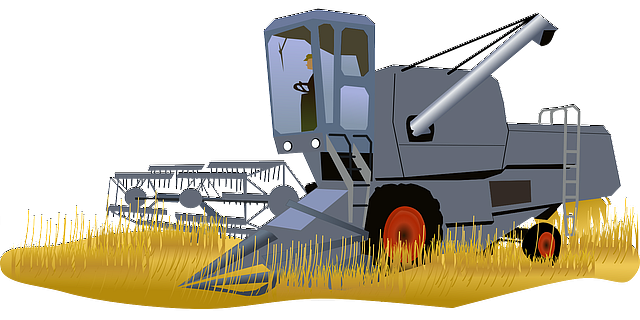 Dobry program do seo, który stanowi wsparcia dla pozycjonera, daje cały szereg możliwości, to znaczy wspiera jego pracę przez automatyczne wpisy, pozwala na kontrolę całego procesu, a także swoim działaniem analizuje sytuację strony www.Anita Zielkehttp://polskaoferty.pl/kombajn-seo